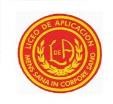 ELECTIVIDAD PRIMEROS MEDIOS 2023RUNNOMBRE ALUMNOMarcar con una X electividad elegidaLa Electividad elegida no se puede cambiar hasta finalizar el año 2023.Yo,	Rut		 Apoderado del alumno  		Tome conocimiento de la Electividad elegida por mi hijo, la cual no podrá ser cambiada hasta finalizar el año 2023.Firma Apoderado	Firma AlumnoARTES VISUALESARTES MUSICALES